       Добрый день, уважаемые коллеги. Наша цифровая жизнь стремительно развивается. И на уроках показ презентаций, видеороликов, аудио приложений — это уже не новинка. Цифровые технологии-основа образования 21 века. Созрела новая парадигма образования: научить школьников добывать знания самостоятельно с помощью интернет технологий. Учитель направляет и корректирует деятельность учеников. Вместе с высокотехнологическими пособиями в современной школе идёт активное внедрение цифровых технологи       И сегодня я бы хотела обратить ваше внимание на цифровые образовательные платформы, которые помогают учить по-новому, очень эффективно, креативно, а главное доступно и понятно для всех учеников.       Грамотное использование возможностей современных информационных интернет-ресурсов в начальной школе способствует развитию навыков самообразования и самоконтроля, повышению уровня комфортности обучения, познавательной активности и инициативности младших школьников, формированию информационно-коммуникационной компетентности, созданию ситуации успеха, повышению мотивации и уверенности в себе, развитию познавательного интереса и, как следствие, повышению качества знаний учащихся. Слайд 2        Перед школой поставлена задача – подготовить современного человека к жизни и деятельности в мире, где процесс появления новых знаний происходит очень быстро, постоянно меняется потребность в новых профессиях.        Грамотно, профессионально распорядиться техническими и информационными возможностями способны те, кто обладает необходимыми знаниями, позволяющими сориентироваться в информационном пространстве. Данный подход реализуется в Федеральных государственных образовательных стандартах.        В наше время, когда все стремительно меняется с огромной скоростью, вы конечно же согласитесь, что для того, чтобы как можно больше всего успевать сегодня нам надо использовать в учебном процессе возможности интерактивных образовательных порталов, как бы нам всем не хотелось этого отстрочить на более поздний срок.В сети Интернет представлено великое множество образовательных интернет-ресурсов. Я в своей работе с учащимся стала применять две платформы Учи.ру и ЯКЛАСС. Они полностью соответствуют ФГОС и способствуют решению задач Федеральной целевой программы развития образования по повышению эффективности образования и цифровой грамотности учеников и учителей. Слайд 3Просмотрев все сайты, сделали вывод, что наиболее доступным и интересным для совместной работы с детьми оказался образовательный  интернет-ресурс Учи.ру.    Веб-ресурс Учи.ру рассчитан на учащихся начальной школы, Данный проект содержит весь курс начальной школы, разбитый на связанные между собой разделы. Решая задания, ребенок постепенно переходит на более сложные темы, формируя таким образом свою базу знаний.      После регистрации как учитель, я получаю доступ ко всем материалам и возможностям сайтов. Создаю нужный класс и вношу в систему имена учащихся. Системы автоматически генерируют логин и пароль для каждого учащегося, которые я им выдаю. Затем раздать логины и пароли своим ученикам. Зарегистрированные ученики входят в свои личные кабинеты под своим паролем и логином. Каждый день после 16 часов вводятся ограничения на количество предлагаемых заданий, детям доступно до 20 заданий. Ограничение заданий считаю положительным моментом, так как дети уже не проведут много времени за компьютером. Учащиеся заходят на сайты, и работа начинается. Слайд 4       Кстати, здесь начинается одна из цифровых компетенций учащихся начальной школы, умение зайти на сайт с помощью логина и пароля. Учащиеся выполняют задания дома в удобное для них время. Интерактивные, живые и интересные задания направлены на закрепление навыков, полученных на уроке. Начав выполнять первое задание, учащиеся получают постепенный доступ к последующим заданиям.    Сайт  Учи.ру — это онлайн-платформа, где ученики из всех регионов России изучают школьные предметы в интерактивной форме. Много интересных заданий по математике и окружающему миру, русскому и английскому языкам. Слайд 5Учи.ру мой надёжный помощник я получаю детальную статистику об образовательных результатах по каждому ученику. В любой момент могу узнать, сколько заданий выполнили ученики, сколько времени было затрачено на их выполнение, какие задания и темы вызвали наибольшую сложность. Для этого достаточно открыть его персональную страничку. На ней можно увидеть детальную статистику об образовательных результатах. 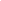            Обучение проходит в игровой форме Учи.ру – это отличный способ сделать свои уроки еще более яркими, используя планшеты, компьютеры или интерактивную доску в классе. Поэтому часто использую их прямо на уроке математики, окружающего мира на этапе закрепления. слайдДетям очень нравится, закрепление материала происходит в интересной, игровой форме, урок проходит живо, дети заинтересованы в работе, повышается мотивация к изучению основных предметов. Как я получаю обратную связь и контролирую процесс выполнения заданий? В первую очередь, это общий рейтинг класса, где я вижу, кто из учащихся выполнил сколько заданий, когда последний раз учащийся работал на портале и какие темы он уже освоил Слайд 6. Выполнение интересных интерактивных заданий дома и на уроке, безусловно, повышает мотивацию к изучению основных предметов. Происходит повышение образовательных результатов. Наблюдается положительная динамика качества знаний учащихся. Результаты обучения повышают качество формирования правильного, осознанного, выразительного чтения, что помогает полноценно усваивать учебную информацию, не вызывает трудности в самостоятельной работе с текстом, в полноценном восприятии содержания прочитанного.            Система интуитивна и удобна в использовании, позволяет реализовать деятельностные модели обучения, создает возможность реализации межпредметных связей, а также обеспечивает личностное развитие обучающихся и формирование у них метапредметных и личностных универсальных учебных действий. Слайд 7                  Ученики работают в основном во внеурочное время, выполняя домашние задания, задания для индивидуальной работы.  При выполнении заданий, система строит диалог с учеником. Если ученик отвечает правильно, то система его хвалит и задаёт следующий вопрос, если ученик ошибается в ответе, то система просит его подумать, либо задаёт набор уточняющих вопросов, которые помогают ему прийти к верному решению. Предлагаемые задания соответствуют школьной программе. Слайд За выполнение курса каждый ученик получает электронный сертификат, который можно распечатать. Для всех желающих Учи.ру запускает олимпиады. Наградами для ребят становятся сертификаты, сборники задач, электронные журналы, мультфильмы. Родители получают благодарственные письма. Многие мои ученики активно участвуют в олимпиадах, марафонах имеют различные награды, дипломы. Часто мои ученики занимали первые места по школе, были самыми активными участниками. слайд          Когда ученик решает правильно, то получает небольшие поощрения. Допустил ошибку — реши дополнительную карточку. Конечно, дети не только ошибаются, но и проверяют обучающую систему «на прочность»: что будет, если я отвечу неправильно, если я не буду соблюдать условия этой игры.           Задания и пояснения можно не только читать, но и слушать. Это очень удобно: если первоклассник пока не может самостоятельно прочитать длинное объяснение, он нажмёт на кнопку динамика.         После каждой пройденной карточки предлагается оценить, понравилось или не понравилось задание. Первоклассники выбирают весёлое или грустное лицо, а в четвёртом классе дети уже оценивают задание по пятибалльной шкале.          Кроме заданий, которые помогают освоить школьную программу, на платформе Учи.ру проходят и олимпиады:по математике («Плюс», «Заврики», «BRICSMATH»)межпредметная «Дино-олимпиада» с заданиями по математике,              русскому языку и окружающему миру        Олимпиадные задания не обычные, они помогают взглянуть на предмет шире и с разных сторон, тренируют внимание, логику, пространственное воображение.  Достаточно обладать знаниями на уровне школьной программы, чтобы справляться с олимпиадными заданиями. Участники награждаются дипломами и грамотами, а их учителя благодарственными письмам.В этом учебном году заврик Гриша помогает моим детям осваивать математику для 1 класса. Что ждёт первоклассников?Первоклассник выполняет много простых заданий. Сначала перемещает птиц, фрукты, кубики. От действий с предметами переходит к работе с числовой прямой и, наконец, к решению примеров. Помимо упражнений на счёт, сложение и вычитание, есть разделы, в которых можно познакомиться с геометрическими фигурами и единицами измерения. Все мои ученики первого класса зарегистрированы на сайте и с большим удовольствием выполняют задания.                 А что интересного в четвёртом классе?Деление и умножение в столбик — привычные школьные разделы. Чтобы автоматизировать навык деления в столбик, можно решить много примеров в тетради. Или открыть Учи.ру и работать с карточками. Один из интересных разделов курса — работа с данными. Ребёнок заполняет таблицы, диаграммы, графики, учится использовать их при решении задач. Кроме этого, ученики четвертого класса решают задачи, находят площадь и периметр.В период дистанционного обучения, нам порекомендовали зарегистрироваться на платформе ЯКЛАСС . Открытый в 2013 году, этот сервис сегодня содержит более 6 млн. вариантов задач по 9 школьным дисциплинам, что дает право утверждать: ЯКласс – самый крупный в мире задачник в Интернете. Слайд 8Одна из ключевых особенностей данного веб-ресурса – участия школьников в онлайн-рейтинге, что создает дополнительную стимуляцию для обучения           Мне очень понравилась то, что я сама создаю и отправляю проверочную работу на сайте ЯКЛАСС Задания составлены так, что списать достаточно трудно и задания индивидуальны для каждого ученика в классе. Они проверяются и автоматически вставляются отметки в Дневник.ру это дает возможность частично сэкономить время на проверку письменных работ. Слайд 9Я могу проследить личные результаты каждого ученика, проанализировать и отправить ему ошибки в решенных задания.            Планирую привлечь как можно больше учеников к работе на сайте ЯКЛАСС во 2 классе. Слайд 10Желаю вам личностного развития и успешного освоения Цифровой образовательной среды. (ЦОС) - это усиление традиционной системы образования с помощью образовательных платформ ЯКЛАСС, УЧИ.РУ и в нее входит отечественная система видео-конференц-связи.  Слайд 11Её назвали "Сферум" и она уже успешно апробирована. Она нужна для того, чтобы учителя и ученики могли общаться друг с другом, в том числе из разных регионов, а родители могли бы посещать родительские собрания онлайн, если очно не могут присутствовать. Второй важный компонент ЦОС - это социальная сеть. Третий - это электронные верифицированные учебные материалы в помощь учителю, проверенные экспертами, соответствующие школьным стандартам. Учитель может их использовать, чтобы сделать очный урок интересней.        МУНИЦИПАЛЬНОЕ БЮДЖЕТНОЕ ОБЩЕОБРАЗОВАТЕЛЬНОЕ УЧРЕЖДЕНИЕ «СРЕДНЯЯ ОБЩЕОБРАЗОВАТЕЛЬНАЯ ШКОЛА №48»ДОКЛАД                        на тему:«Использование возможностей ЦИФРОВОЙ ОБРАЗОВАТЕЛЬНОЙ СРЕДЫ для повышения познавательного интереса обучающихся»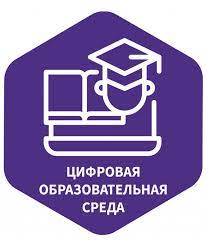 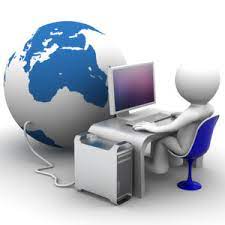                      Подготовила: учитель нач. кл. Курбанова Г. А.                          г. Махачкала 2021г